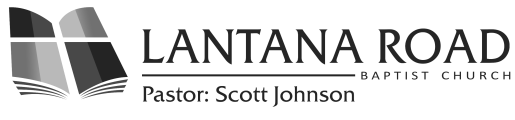 NEWS and CALENDAR EVENTSIssue 11 Volume 2017
“And I saw a new heaven and a new earth; for the first heaven and the first earth were passed away.” Revelation 21:1And They Lived Happily Ever After“Life is not fair” is something we have all heard at some time in our lives. Disappointments are not biased towards one person; they hit everyone at some point or another. But what exactly does this mean?  Why can’t life work out for everyone the way it should? The answer to this question is one word: sin. A speaker at a women’s conference I attended titled it as living between two gardens: the garden of Eden and the restored garden in Heaven. “Our hearts were created for the perfection of the garden of Eden. Of course we face disappointment!” she said. “But we don’t live in Eden anymore.” When we come to the realization that life is not a fairytale, that it doesn’t always have a happy ending, it is a difficult thing to come to terms with. Growing up, I loved Disney princesses and fairytales because of the happy endings. Even now, I am drawn to books and movies with happy endings because that is how we think life should be. I was crushed when I faced the toughest disappointment of my life over the summer. But I learned that God is faithful, even in the midst of life’s disappointments. He never leaves and never forsakes His children but uses life’s disappointments to turn our hearts to Him. Our disappointments should cause us to have a burning desire to seek God. Without Him, we are nothing. Something we often forget because we are so short-sighted is that Christians do have a happy ending! Revelation 21:3-4 are the most encouraging verses: “And I heard a great voice out of heaven saying, Behold, the tabernacle of God is with men, and he will dwell with them, and they shall be his people, and God himself shall be with them, and be their God. And God shall wipe away all tears from their eyes; and there shall be no more death, neither sorrow, nor crying, neither shall there be any more pain: for the former things are passed away.” We will face disappointments in life because we live in a fallen world full of sin, but praise God, we have a happy ending in Heaven with the Lord! Our happy ending is the greatest happy ending ever! Thank you, Jesus!NOVEMBERMINISTRY SPOTLIGHT     Discipleship University (DU) Ministry     The Discipleship University (DU) Ministry happens every Wednesday night for pre-schoolers (Mission Friends) through adults.  We meet from 6:00-7:15 pm.  The purpose of the DU Ministry is both evangelistic and Bible education.  We are so thankful to the Lord for the many boys and girls who have trusted Jesus Christ as their personal Lord and Savior in 2017.  Many of these children have also followed the Lord in believer’s baptism.  Many adults are being discipled through general Bible classes held in the church auditorium, Project 6:23 training and sharing, and men’s and women’s studies. We even dealt with some addiction issues as well as E412 classes that are Bible College/Seminary classes taken online.  While all these classes are meeting throughout our facility, Pastor Adam is meeting with our youth in the youth room, helping them with many Biblical studies especially designed for them.  All of these ministries are reaching between 175-200 people each week.     The GA’s (Girls in Action) and the RA’s (Royal Ambassadors) are our ministries for the 1st-6th grade boys and girls.  Approximately 50% or more of these boys and girls come to these ministries because of the Van Ministry of our church.  We are averaging between 60 and 65 in these two ministries.  These ministries center around the teaching of God’s Word and world-wide missions.  There are also several activities planned for these boys and girls throughout the year: Gym night, Candy sale around Valentine’s Day, Bike-A-Thon for the Annie Armstrong Easter offering, Pinewood derby during the S.S. picnic, yearly JAM outside Nashville, Campout, different items prepared for the Lottie Moon Mission Offering at the annual Christmas auction, etc.  We are grateful to God for all the people who are involved in these DU ministries in various capacities.     A highlight of the GA’s ministry this year is the number of girls who are learning the New Testament books of the Bible.  Next year they will be learning the Old Testament books.  Yolanda Heuser (GA leader) shares this testimony: “For years I have given my GA’s a $5 gift card for saying either the New or Old Testament books and a $10 gift certificate for saying both at the same time. Last week Jorgia and Tori said the New Testament and got $5 gift cards to Walmart and “Little Stevie” got $10 gift certificate for saying both New and Old and she is the youngest GA; she just moved up from Mission Friends.  I have several more that are so close. We practice every week. It is my goal by the end of this year for ALL of them to know the New Testament books.  I am so thankful that God called me into the GA’s 14 years ago and I have seen so many of them accept Jesus as their Lord and Savior. Yes I am blessed and I love my GA’s. ‘GO FORWARD.’”     Our church is so blessed to have so many willing workers to provide all of these Wednesday night ministries.  Thank you to each one who serves the Lord in one of them.  May the Lord continue to grow these ministries in the days ahead.Bob Fields, DU Director
BUILDING PAY-OFF CELEBRATION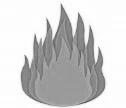 Join us Sunday, November 19th during the AM service to celebrate our building pay-off withburning the bank note.CANDLELIGHT & COMMUNION SERVICE 
Sunday, November 19th join us for our candlelight & communion service at 5PM.  The service will be followed by dinner in the fellowship hall.  Everyone is welcome to stay and enjoy a great time of fellowship. Please bring a dessert to share!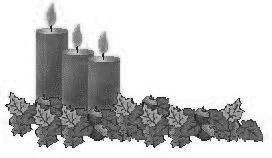 #CREW CornerIt’s that time of year again. The time of year that we all want to take thirty days and remember why we are thankful. Then we spend one day dedicated to being thankful for our country and the things and people we’ve all been blessed with in our lives. Of course, that is right before we go and battle at the store to gain more stuff for good deals. Our thankfulness should go so much deeper though. “ For it is all for your sake, so that as grace extends to more and more people it may increase thanksgiving, to the glory of God.” 2 Corinthians. We have the grace of God! His grace is offered to everyone, anyone…All you have to do is accept Him. WOW! How can you know that and yet not be overwhelmingly thankful. It matters not the things we have. It matters not who has decided to be our friends today. It only matters that Jesus died for me. He died for you. “But God shows his love for us in that while we were still sinners, Christ died for us.” Romans 5:8. Better than that, Jesus rose from the grave he was laid in! “He is not here, but has risen…” Luke 24:6 We have grace because of Him. He took our punishment for our sin. If you don’t know Him, If you’ve never had your heart changed by Him, come to Him today. It will change your thanksgiving. It will give a whole new meaning to the day. As a matter of fact it will give a whole new meaning to everyday. So let’s not celebrate being thankful only in November or only on that Thursday that we all eat too much. Let’s be thankful every day for Jesus, the one who took our punishment on the cross and not only died but defeated Hell and rose again so that we may be free in Him. --Michelle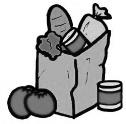 FOOD GIVE-AWAYThere will be a food give-away onNovember 18th. More information on packing and sign-up in upcoming bulletins.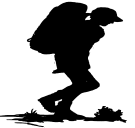 HIKING/CAMPING TRIP November 3rd-4th at Savage Gulf State Natural Area in Monteagle,TN. We will be leaving the church Friday afternoon and return around noon on Saturday.  This is primitive camping with an EASY 3 mile hike each day.  Sign up in the foyer. REMINDDon't miss out on important church news. To receive text notifications send the message "@myLRBC" to the phone number 81010. The confirmation message will encourage you to download the app. It is NOT necessary. You may also receive email notifications. Go to www.rmd.at/8gh9d7 to sign up.WELCOME!By Baptism: 
Madie HarrisonZander RandolphMysstica KesslerMaddie GoadKatelyn KochBy StatementMatthew GoadAmanda GoadTony HarrisonChristy HarrisonGET INVOLVEDMEN & YOUTH BOYS BREAKFAST
3rd Saturday of each month 8AM  BREAD OF LIFE MINISTRY
2nd Thursday of each month 7PMSAM’S GROUP LUNCHEON
2nd Thursday of each month 11:30AM  PRISON MINISTRYEvery Monday night and 4th Friday of the month.
Every Thursday we have ladies’ class (Rubies for life) and men’s class (Malachi Dads) classes.  If you are interested in any of these areas please contact the church office.WEEKLY HAPPENINGSPrayer GroupEvery Tuesday at 9AMWednesday Night ActivitiesDU Classes, Youth, RA’s, GA’s, 
& Mission Friends 6PMAdult & Children’s Choir PracticeEvery Wednesday at 7PMChurch Library HoursSundays & Wednesdays 5:30PM – 6PMSundayMondayTuesdayWednesdayThursdayFridaySaturday16PM
Prayer Mtg. &
DU Classes
6:23 TEST7PMDeacon MeetingBand Practice2Prison Ministry3RA Lock-In4SOUTHWESTFOOD BASKET*TIME CHANGE-CLOCKS BACK 1 HOUR*512PMNAM Luncheon4PMVisitation #105PMB&G Meeting6Prison Ministry79AM Prayer Group
 86PM
Prayer Mtg. &
DU Classes7PMBand Practice
Council Meeting911:30AMSAM’s Luncheon7PMBread of LifePrison Ministry10117AMYouth PancakeBreakfast122PMNursing Home Ministry 13Prison Ministry149AM Prayer Group156PM
Prayer Mtg. &
DU Classes7PMBand Practice16Prison Ministry171819 5PMCandlelight & Communion ServiceThanksgiving Meal/Building Payoff Celebration20Prison Ministry219AM Prayer Group22No Service/Classes23  Thanksgiving                      
           DayOffice ClosedPrison Ministry24
Office ClosedPrison Ministry2526Business Meeting27Prison Ministry289AM Prayer Group296PM
Prayer Mtg. &
DU Classes7PMBand Practice30